РОССИЙСКАЯ ФЕДЕРАЦИЯКОСТРОМСКАЯ ОБЛАСТЬ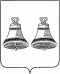 СОВЕТ ДЕПУТАТОВГОРОДСКОГО ПОСЕЛЕНИЯ ГОРОД МАКАРЬЕВМАКАРЬЕВСКОГО МУНИЦИПАЛЬНОГО РАЙОНАРЕШЕНИЕ № 131от 28 января  2022 годаОб установлении платы за наем муниципального жилья в городском поселении город Макарьев Макарьевского муниципального района Костромской областиВ соответствии с Жилищным кодексом Российской Федерации, Федеральным законом от 06.10.2003 № 131-ФЗ «Об общих принципах организации местного самоуправления в Российской Федерации», руководствуясь Методическими указаниями по расчёту за найм и отчислений на капитальный ремонт жилых помещений, включаемых в ставку платы за содержание и ремонт жилья (техническое обслуживание), муниципального и государственного жилищного фонда, утверждёнными Приказом Министерства строительства Российской Федерации от 02.12.1996 № 17-152, статьёй 13 Устава городского поселения город Макарьев, рассмотрев ходатайство главы городского поселения город Макарьев, Совет депутатов городского поселения город Макарьев четвёртого созыва РЕШИЛ:1. Установить плату за наём муниципального жилья в городском поселении город Макарьев Макарьевского муниципального района Костромской области по потребительскому свойству района поселения (удалённость от основной части города и наличие автобусного сообщения) и потребительскому свойству домов (в деревянном доме или каменном исполнении стены дома) в размере:1.1. Основная часть города (все улицы и переулки кроме ул. Уколово, пос. Комсомолка и ул. Холодная Заводь), дома в каменном исполнении: 11 рублей 70 копеек за 1 кв. метр — благоустроенная квартира;11 рублей 13 копеек за 1 кв. метр — квартира с частичными удобствами;10 рублей 45 копеек за 1 кв. метр — квартира с отсутствием удобств.1.2. Основная часть города (все улицы и переулки кроме ул. Уколово, пос. Комсомолка и ул. Холодная Заводь), дома в деревянном исполнении:11 рублей 62 копейки за 1 кв. метр — благоустроенная квартира;10 рублей 61 копейки за 1 кв. метр — квартира с частичными удобствами;9 рублей 94 копейки за 1 кв. метр — квартира с отсутствием удобств.1.3. Удалённые районы поселения ул. Уколово, пос. Комсомолка и ул. Холодная Заводь, дома в каменном исполнении:10 рублей 61 копейки за 1 кв. метр — благоустроенная квартира;10 рублей 12 копеек за 1 кв. метр — квартира с частичными удобствами;9 рублей 46 копейки за 1 кв. метр — квартира с отсутствием удобств.1.4. Удалённые районы поселения ул. Уколово, пос. Комсомолка и ул. Холодная Заводь, дома в деревянном исполнении:10 рублей 12 копеек за 1 кв. метр — благоустроенная квартира;9 рублей 47 копейки за 1 кв. метр — квартира с частичными удобствами;8 рублей 94 копеек за 1 кв. метр — квартира с отсутствием удобств.2. Данная плата за наём включает в себя часть затрат на проведение капитального ремонта элементов жилого помещения, занимаемого по договору социального найма.3. Настоящее решение вступает в силу с 01.03.2022г., но не ранее чем через месяц со дня официального опубликования в печатном издании «Городские новости».4. Средства от найма муниципального жилья зачисляются на соответствующий код доходов бюджета городского поселения город Макарьев.5. Решение Совета депутатов городского поселения город Макарьев от 29 января 2021г. № 78 «Об установлении платы за наём муниципального жилья в городском поселении город Макарьев Макарьевского муниципального района Костромской области» признать утратившим силу со дня вступления в силу настоящего решения.6. Контроль исполнения настоящего решения возложить на первого заместителя главы администрации Макарьевского муниципального района.Глава городского поселения город Макарьев Макарьевского муниципального района Костромской области                                                                                  М.В. Соколов